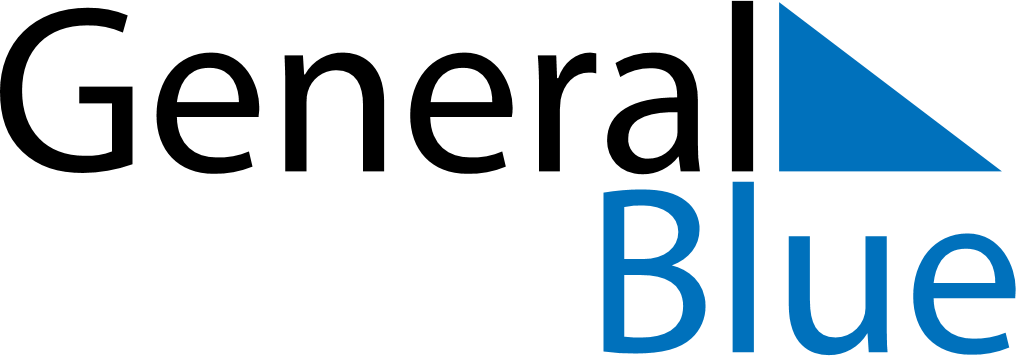 February 2024February 2024February 2024February 2024February 2024February 2024Hyeranyony, Grodnenskaya, BelarusHyeranyony, Grodnenskaya, BelarusHyeranyony, Grodnenskaya, BelarusHyeranyony, Grodnenskaya, BelarusHyeranyony, Grodnenskaya, BelarusHyeranyony, Grodnenskaya, BelarusSunday Monday Tuesday Wednesday Thursday Friday Saturday 1 2 3 Sunrise: 9:06 AM Sunset: 5:55 PM Daylight: 8 hours and 49 minutes. Sunrise: 9:04 AM Sunset: 5:57 PM Daylight: 8 hours and 52 minutes. Sunrise: 9:03 AM Sunset: 5:59 PM Daylight: 8 hours and 56 minutes. 4 5 6 7 8 9 10 Sunrise: 9:01 AM Sunset: 6:01 PM Daylight: 9 hours and 0 minutes. Sunrise: 8:59 AM Sunset: 6:03 PM Daylight: 9 hours and 4 minutes. Sunrise: 8:57 AM Sunset: 6:05 PM Daylight: 9 hours and 8 minutes. Sunrise: 8:55 AM Sunset: 6:07 PM Daylight: 9 hours and 11 minutes. Sunrise: 8:53 AM Sunset: 6:09 PM Daylight: 9 hours and 15 minutes. Sunrise: 8:51 AM Sunset: 6:11 PM Daylight: 9 hours and 19 minutes. Sunrise: 8:49 AM Sunset: 6:13 PM Daylight: 9 hours and 23 minutes. 11 12 13 14 15 16 17 Sunrise: 8:47 AM Sunset: 6:15 PM Daylight: 9 hours and 27 minutes. Sunrise: 8:45 AM Sunset: 6:17 PM Daylight: 9 hours and 31 minutes. Sunrise: 8:43 AM Sunset: 6:19 PM Daylight: 9 hours and 36 minutes. Sunrise: 8:41 AM Sunset: 6:21 PM Daylight: 9 hours and 40 minutes. Sunrise: 8:39 AM Sunset: 6:24 PM Daylight: 9 hours and 44 minutes. Sunrise: 8:37 AM Sunset: 6:26 PM Daylight: 9 hours and 48 minutes. Sunrise: 8:35 AM Sunset: 6:28 PM Daylight: 9 hours and 52 minutes. 18 19 20 21 22 23 24 Sunrise: 8:33 AM Sunset: 6:30 PM Daylight: 9 hours and 56 minutes. Sunrise: 8:31 AM Sunset: 6:32 PM Daylight: 10 hours and 0 minutes. Sunrise: 8:28 AM Sunset: 6:34 PM Daylight: 10 hours and 5 minutes. Sunrise: 8:26 AM Sunset: 6:36 PM Daylight: 10 hours and 9 minutes. Sunrise: 8:24 AM Sunset: 6:38 PM Daylight: 10 hours and 13 minutes. Sunrise: 8:22 AM Sunset: 6:40 PM Daylight: 10 hours and 17 minutes. Sunrise: 8:19 AM Sunset: 6:42 PM Daylight: 10 hours and 22 minutes. 25 26 27 28 29 Sunrise: 8:17 AM Sunset: 6:44 PM Daylight: 10 hours and 26 minutes. Sunrise: 8:15 AM Sunset: 6:46 PM Daylight: 10 hours and 30 minutes. Sunrise: 8:13 AM Sunset: 6:48 PM Daylight: 10 hours and 35 minutes. Sunrise: 8:10 AM Sunset: 6:50 PM Daylight: 10 hours and 39 minutes. Sunrise: 8:08 AM Sunset: 6:52 PM Daylight: 10 hours and 43 minutes. 